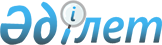 О признании утратившим силу решение маслихата Коксуского района "Об утверждении Методики оценки деятельности административных государственных служащих корпуса "Б" аппарата маслихата Коксуского района" от 16 марта 2018 года № 28-2Решение Коксуского районного маслихата области Жетісу от 25 апреля 2023 года № 3-23. Зарегистрировано Департаментом юстиции области Жетісу 27 апреля 2023 года № 14-19
      В соответствии со статьей 7 Закона Республики Казахстан "О местном государственном управлении и самоуправлении в Республики Казахстан", статьей 27 Закона Республики Казахстан "О правовых актах", маслихат Коксуского района РЕШИЛ:
      1. Признать утратившим силу решение маслихата Коксуского района "Об утверждении Методики оценки деятельности административных государственных служащих корпуса "Б" аппарата маслихата Коксуского района" от 16 марта 2018 года № 28-2 (зарегистрировано в Реестре государственной регистрации нормативных правовых актов под № 4619).
      2. Настоящее решение вводится в действие по истечении десяти календарных дней после дня его первого официального опубликования.
					© 2012. РГП на ПХВ «Институт законодательства и правовой информации Республики Казахстан» Министерства юстиции Республики Казахстан
				
      Председатель маслихата Коксуского района

Ж. Бейсенбай
